 國立嘉義大學生物機電學系招生活動花絮 國立嘉義大學生物機電學系招生活動花絮 國立嘉義大學生物機電學系招生活動花絮活動時地108年09月01日  生物工程機電學系機電館108年09月01日  生物工程機電學系機電館活動項目108學年度 大學日間部新生家長座談會108學年度 大學日間部新生家長座談會活動花絮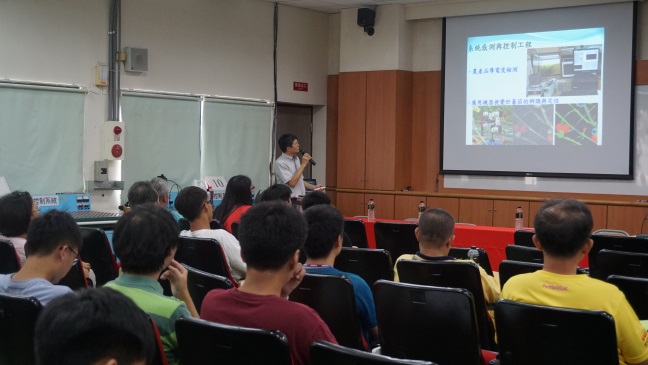 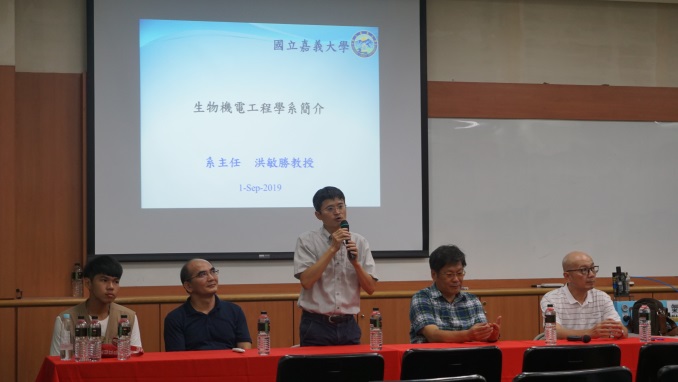 活動花絮洪敏勝主任對新生及家長簡介本系洪敏勝主任對考生及家長介紹系所成員活動花絮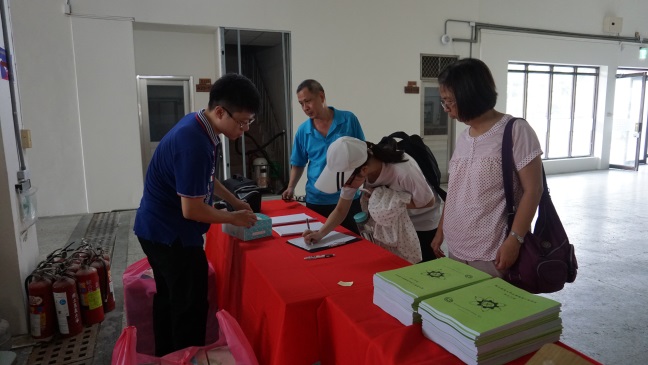 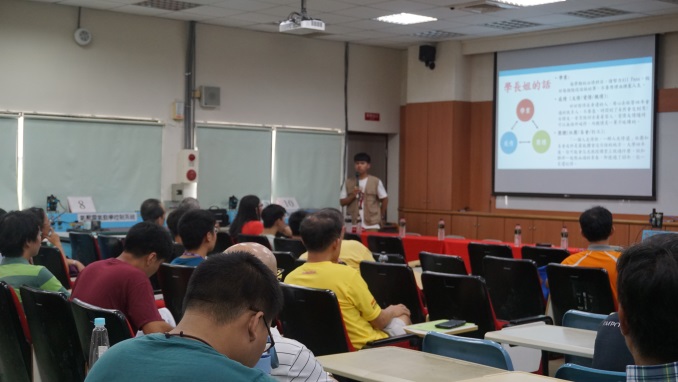 活動花絮新生及家長簽到畫面系學會會長向新生介紹系所活動